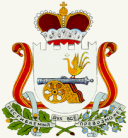 АДМИНИСТРАЦИЯ   ИГОРЕВСКОГО  СЕЛЬСКОГО  ПОСЕЛЕНИЯ                            ХОЛМ-ЖИРКОВСКОГО РАЙОНА СМОЛЕНСКОЙ ОБЛАСТИПОСТАНОВЛЕНИЕ  от 07.07.2023        №50                                    Об утверждении отчетаоб исполнении бюджета Игоревского сельского поселения Холм-Жирковского района Смоленской области  за полугодие  2023г.В соответствии с Бюджетным кодексом РФ, на основании Положения  « О бюджетном процессе в Игоревском сельском поселении Холм-Жирковского района Смоленской области», утвержденного Решением Совета депутатов Игоревского сельского поселения Холм-Жирковского района Смоленской области от 06.05.2019г. № 10, Администрация Игоревского сельского поселения Холм-Жирковского района Смоленской области ПОСТАНОВЛЯЕТ:Утвердить отчет об исполнении бюджета  Игоревского сельского поселения Игоревского сельского поселения  Холм-Жирковского района за полугодие  2023г. по доходам  в сумме 6 118 184,93 рублей, по расходам в сумме  5 110 607,79 рублей с превышением  доходов  над расходами  (профицит бюджета в сумме 1 007 577,14 тыс.руб.)     2.Настоящее постановление вступает в силу после дня подписания.Глава муниципального образованияИгоревского сельского поселенияХолм-Жирковского района Смоленской области                                                   Н.М.Анисимова